1.1.2 HW Solutions1-15. See below: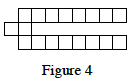 42 tiles.  Add 4 tiles to get the next figure1-16. See below:x = 0x = all real numbersx = 14no solution1-17. See below: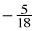 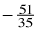 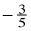 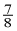 1-18. See below:$18Yes, it is proportional because 0 gallons cost $0.  Doubling (or tripling) the gallons of gas would double (or triple) the cost. 8.4 gallons Typical response: The line would get steeper. 1-19. See below:−17884861-21. See below:519−761-22. See below:The negative number indicates the elevation is below sea level.The elevation decreases, that is, becomes more negative. –2700 m; 675 m; 0 mSee graph at right. Yes, the table and resulting graph go through (0, 0) and doubling (ortripling) the time doubles (or triples) the elevation. This is a decreasingproportional relationship.1-23. See below:x = –3x = 5x = 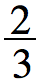 1-24. See below:84 and no real solution.He cannot get an output of 0 y = x2 + 3. He can get an output of 0 by using an input of 4 in
y = –2.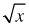 